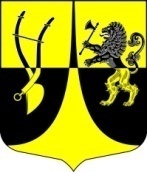 Администрациямуниципального образования «Пустомержское  сельское поселение»Кингисеппского муниципального районаЛенинградской областиП О С Т А Н О В Л Е Н И Еот  18 февраля 2019 г. № 35Об утверждении Положения о порядке оказания платных услуг муниципальным казенным учреждением культуры «Пустомержскийкультурно-досуговый центр «Импульс»В соответствии с Федеральными законами от 06 октября 2003 г. № 131-ФЗ  «Об общих принципах организации местного самоуправления в Российской Федерации», от 12.01.1996 г. №7-ФЗ «О некоммерческих организациях»,  от 07.02.1992 г. №2300-1 «О защите прав потребителей», от 09.10.1992 г. № 3612-1 «Основы законодательства РФ о культуре», Постановлением Правительства РФ от 26.06.1995 г. № 609 «Об утверждении Положения об основах хозяйственной деятельности и финансирования организаций культуры и искусства», Гражданским кодексом РФ, Бюджетным кодексом РФ, администрация Пустомержского  сельского поселения Кингисеппского муниципального районаПОСТАНОВЛЯЕТ:1. Утвердить Положение о порядке оказания платных услуг муниципальным казенным учреждением культуры «Пустомержский культурно-досуговый центр «Импульс» согласно приложению.2. Настоящее постановление разместить на официальном сайте муниципального казенного учреждения культуры «Пустомержский культурно-досуговый центр «Импульс» в информационно-телекоммуникационной сети «Интернет».3. Контроль за исполнением настоящего постановления возложить на директора муниципального казенного учреждения «Пустомержский культурно-досуговый центр «Импульс» Е.А. Трыбуш.4. Постановление вступает в силу со дня его обнародования.Глава администрацииМО «Пустомержское сельское поселение»                               Л.И.ИвановаПриложениек постановлению администрацииПустомержского сельского поселенияКингисеппского муниципального районаЛенинградской областиот 18 февраля 2019 г. № 35ПОЛОЖЕНИЕо порядке оказания платных услуг  муниципальным казенным учреждением культуры«Пустомержский культурно-досуговый центр «Импульс» Общие положения1.1   Настоящее положение регулирует порядок планирования и организации работы по предоставлению платных услуг в муниципальном казенном учреждении «Пустомержский культурно-досуговый центр «Импульс» (далее - Учреждение). 1.2 Настоящее Положение о порядке оказания платных услуг разработано в соответствии с Гражданским кодексом  РФ, Бюджетным кодексом  РФ, Федеральным Законом от 12.01.1996 г. № 7-ФЗ ст. 24 и ст. 26 «О некоммерческих организациях», Федеральным Законом  от 09.10.1992 г. № 3612-1 «Основы законодательства РФ о культуре», Федеральным Законом от 07.02.1992 г. № 2300-1 «О защите прав потребителей», и в целях привлечения дополнительных финансовых средств для развития и повышения качества услуг.1.3. Настоящее Положение  определяет  правовые, экономические, организационные основы предоставления платных услуг Учреждением населению на территории Пустомержского сельского поселения Кингисеппского муниципального района Ленинградской области.1.4.Цель настоящего Положения: эффективное использование муниципального имущества, закрепленного за учреждением, расширение перечня и увеличения объемов предоставляемых услуг, привлечение средств в местный бюджет из дополнительных источников, обновления и расширения материально-технической базы учреждения и увеличения оплаты труда работников бюджетной сферы; упорядочение процедуры предоставления платных услуг (планирование, использование, учет и отчетность доходов); улучшение качества услуг, через  внедрение новых и прогрессивных форм культурного обслуживания населения, использование передового опыта организации и совершенствования работы учреждения культуры.1.5. Настоящее Положение устанавливает порядок получения Учреждением разрешения на право предоставления платных услуг населению, требования, предъявляемые к Учреждению, при получении права предоставления платных услуг населению, порядок учета и распределения средств, получаемых Учреждением за оказание платных услуг, порядок предоставления льгот гражданам при оказании платных услуг.1.6 Изменения и дополнения в Положение вносятся и утверждаются администрацией муниципального образования Пустомержское сельское поселение. Информацию о внесенных изменениях и дополнениях в Положение потребитель получает через средства массовой информации или непосредственно от Учреждения.Настоящее Положение обязательно для исполнения муниципальным казенным учреждением     культуры      «Пустомержский культурно-досуговый центр «Импульс».Порядок предоставления платных услуг учреждениями культуры2.1 К платным услугам, предоставляемым Учреждением, относятся услуги, предусмотренные в Уставе Учреждения. Перечень платных услуг утверждается приказом руководителя Учреждения.2.2. Платные услуги осуществляются Учреждением путем оформления договоров, заключаемых в порядке, предусмотренном Гражданским кодексом Российской Федерации с организациями, предприятиями, объединениями различных форм собственности или непосредственно с гражданами.2.3. Учреждение и потребители, заключившие договор на оказание платных слуг, несут ответственность, предусмотренную договором и действующим законодательством РФ. Договор может быть заключен в устной или письменной форме. Устная форма договора в соответствии с п. 2 статьи 159 Гражданского кодекса РФ предусмотрена в случаях оказаний услуг при самом их совершении. Доказательством их предоставления являются входной билет, абонемент, квитанция строгой отчетности. Письменная форма договора в соответствии с Гражданским кодексом РФ предусмотрена в случаях предоставления услуг, исполнение которых носит длительный по времени характер. При этом в договоре должны быть регламентированы условия и сроки получения платных услуг, порядок расчетов, права, обязанности и ответственность сторон. Типовая форма договора  указана в приложении 1.2.4. Расчеты за предоставление платных услуг осуществляются в соответствии с Прейскурантом цен на платные услуги, утвержденным Советом депутатов МО «Пустомержское сельское поселение». Денежные средства, полученные от оказания платных услуг в полном объеме поступают в доход бюджета МО «Пустомержское сельское поселение» и расходуются в соответствии со сметой доходов и расходов, полученных от реализации платных услуг.2.5. Учреждение обязано предоставить для ознакомления по требованию потребителя Устав МКУК «Пустомержский КДЦ «Импульс», информацию, являющуюся предметом договора, а также обеспечивает пользователей услуг бесплатной наглядной, доступной и достоверной информацией о месте нахождения учреждения, месте его государственной регистрации, о режиме работы, квалификации специалистов, оказывающих платные услуги, о видах и условиях предоставления платных услуг, о перечне платных услуг с указанием их стоимости (прейскурант цен), об условиях предоставления платных услуг, ценах и порядке оплаты, о льготах  на платные услуги для отдельных категорий населения.2.6. Учреждение вправе оказывать платные услуги потребителям в соответствии с Уставом МКУК «Пустомержский КДЦ «Импульс», настоящим Положением.2.7. Платные услуги осуществляются штатной численностью работников учреждения, а так же могут осуществляться привлеченными специалистами, в том числе работниками, состоящими в штате Учреждения в свободное от основной работы время, с которыми заключается договор гражданско-правового характера.2.8. Руководство деятельностью учреждения по оказанию платных услуг населению осуществляет директор МКУК «Пустомержский КДЦ «Импульс», который в установленном порядке:- осуществляет контроль и несет ответственность за качество оказания платных услуг населению;- осуществляет административное руководство, контролирует и несет ответственность за финансово-хозяйственную деятельность, соблюдение сметной, финансовой и трудовой дисциплины, сохранность собственности, материальных и других ценностей.2.9. Расчеты за оказание платных услуг производятся ответственными лицами МКУК «Пустомержский КДЦ «Импульс», предоставляющего данный вид  платной услуги, в том числе с применением бланков строгой отчетности.Порядок формирования цен на платные услуги3.1.  Цены на платные услуги Учреждения устанавливаются самостоятельно, и должны обеспечивать возмещение экономически обоснованных расходов. Формирование цен (тарифов) на платные услуги основано на принципе полного или частичного возмещения затрат Учреждения на оказание данной услуги, при котором цена (тариф) складывается на основе стоимости затраченных на ее осуществление ресурсов, и должны обеспечивать возмещение экономически обоснованных расходов.3.2.  Средства, получаемые от предоставления платных услуг, в полном объёме учитываются и расходуются в соответствии со сметой доходов и расходов Учреждения. Составление, утверждение и изменение сметы доходов и расходов производится в соответствии с бюджетным законодательством.Порядок оплаты и учета платных услуг4.1. Оплата за оказываемые платные услуги должна производиться потребителем:- безналичным перечислением на лицевой счет администрации МО «Пустомержское сельское поселение»;- путем наличных расчетов с использованием бланков строгой отчетности ( билетов, квитанций установленного образца и т.д.).Учреждение обязано выдавать потребителю документ, подтверждающий прием наличных денег (билет, квитанция установленного образца).Потребители услуг приобретают билеты установленной формы непосредственно перед мероприятием. Учреждение выдает на руки потребителю услуг билет на посещение мероприятия, корешок билета остается в Учреждении для предоставления отчета в бухгалтерию.4.2. Учреждение ведет учет  предоставляемых платных услуг в соответствии с инструкцией по бухгалтерскому учету в учреждениях и организациях, состоящих на бюджете.4.3. Денежные средства, полученные от оказания платных услуг, направляются в рамках утвержденной сметы в следующих пропорциях:- на заработную плату с начислениями (в т.ч. оплата на договорной основе с указанием размера процента оплаты труда от общего объема выручки), в том числе на премирование работников - до 60%;– на укрепление и развитие материально-технической базы учреждения ( приобретение основных средств и материальных запасов); оплата прочих услуг– до 60%.Порядок предоставления льгот на платные услуги5.1. Учреждение самостоятельно определяет перечень и размеры льгот при оказании дополнительных платных услуг, если иное не установлено действующим законодательством Российской Федерации. Перечень льготных категорий потребителей с указанием размера, предоставляемой льготы, утверждается директором МКУК «Пустомержский КДЦ «Импульс». Льготы не распространяются на мероприятия, проводимые на территории учреждения сторонними организациями по договорам.5.2 При проведении платных мероприятий и занятий на платной основе, учреждением предусматриваются льготы:- Герои Советского Союза, Герои Российской Федерации, полные кавалеры ордена Славы, награжденные орденом Трудовой Славы, военнослужащие, проходящие военную службу по призыву; - дети, воспитывающиеся в детских домах и школах-интернатах; - дети-сироты и дети, находящиеся под опекой и попечительством;- дети из малообеспеченных и многодетных семей; - дети-инвалиды и дети военнослужащих срочной службы; - инвалиды и участники войн; - инвалиды детства. 5.3. Льготы устанавливаются на основании представленных официальных документов.6. Пожертвование и дарение6.1. Учреждение имеет право на получение пожертвований (даров, субсидий, спонсорских средств) от физических и юридических  лиц, организаций в порядке, установленном действующим законодательством. Российской Федерации.6.2. Учреждение, принимающее пожертвования (дар), ведет обособленный учет всех операций по использованию пожертвованного имущества или средств.7.Заключительные положения7.1. Должностные лица учреждения за нарушение настоящего положения, а также неосуществление должного контроля над  порядком предоставления и качеством предоставляемых платных услуг, могут быть привлечены к дисциплинарной ответственности в соответствии с действующим законодательством Российской Федерации.7.2. Ответственность за организацию и качество платных услуг в учреждениях культуры несет директор МКУК «Пустомержский КДЦ «Импульс».Приложение 1К Положению о порядке оказания платных услуг муниципальным казенным учреждением культуры «Пустомержский культурно-досуговый центр «Импульс»                    Типовой договор возмездного оказания услуг   №___ ___________________                                           "_____" _______________  20__г.Заказчик в лице _______________________________________________________                                      (Ф. И. О)____________________________________________________________________,действующего на основании ____________________________________________                                                          (положения, доверенности, частное лицо)с одной стороны, и ___________________________________________________________________________________________________________________________                                                      (наименование организации, предприятия, учреждения)именуем ___ в дальнейшем Исполнитель, в лице _____________________________                                                                                                                                       (Ф. И. О)______________________________________________________________________,действующего на основании _____________________________________________,                                                                         (Устава, положения, доверенности)c другой стороны, в соответствии с ________________________________________,                                   (основание для заключения договора)именуемые  в  дальнейшем  Стороны,   заключили   настоящий   договор  о нижеследующем.1. Предмет договора1.1. По договору возмездного оказания услуг  Исполнитель  обязуется  по заданию  Заказчика  оказать  услуги,  указанные  в  п. 1.2.  настоящего Договора, а Заказчик обязуется оплатить эти услуги.1.2. Исполнитель обязуется оказать следующие услуги:_______________________________________________________________________                         (перечислить услуги согласно Перечня услуг)_______________________________________________________________________1.3. Услуги считаются оказанными после  подписания  акта  о  выполнении услуг   по   настоящему  договору  Заказчиком  или  его  уполномоченным представителем.2. Сумма договора и порядок расчетов2.1. Услуги оплачиваются Заказчиком в строгом соответствии с принятым Положением о платных услугах  и  Перечнем и Прейскурантом цен, утвержденным учреждением культуры и согласованным с Учредителем.2.2. Сумма настоящего договора составляет ________________________________,                                                                                 (сумма цифрами и прописью)2.3. Оплата по настоящему договору производится: _________________________.3. Права и обязанности сторон3.1. Исполнитель обязан:3.1.1) оказать услуги надлежащего качества;3.1.2) оказать услуги в полном  объеме  в  срок,  указанный  в  п. 7.1.настоящего договора;3.1.3) безвозмездно исправить по требованию  Заказчика  все  выявленные недостатки,   если  в  процессе  оказания  услуг  Исполнитель  допустил отступление  от  условий  договора.3.2. Заказчик обязан:3.2.1) оплатить  услуги  по  цене,  указанной   в   п. 2.2.  настоящего договора, в течение _____ дней с момента подписания акта  о  выполнении услуг.3.4. Заказчик имеет право:3.4.1) во всякое время проверять ход  и  качество  работы,  выполняемой Исполнителем, не вмешиваясь в его деятельность;3.4.2) отказаться от исполнения Договора в любое  время  до  подписания акта  о  выполнении услуг, уплатив Исполнителю часть установленной цены пропорционально  части  оказанных  услуг,   выполненной   до  получения извещения об отказе Заказчика от исполнения договора.4. Ответственность сторон4.1.  Стороны несут ответственность за надлежащее исполнение своих обязанностей по настоящему Договору в соответствии с законодательством Российской Федерации5. Порядок разрешения споров5.1. Споры  и  разногласия, которые  могут  возникнуть  при  исполнении настоящего договора, будут по возможности разрешаться путем переговоров между Сторонами.5.2. В случае невозможности разрешения  разногласий  путем  переговоров они  подлежат  рассмотрению   в   арбитражном  суде  согласно  порядку, установленному  законодательством Российской Федерации.6. Порядок изменения и расторжения договора6.1. Любые изменения и дополнения  к  настоящему  договору  имеют  силу только   в   том  случае,  если  они  оформлены  в  письменном  виде  и подписаны  обеими Сторонами.6.2. Заказчик вправе в одностороннем порядке отказаться  от  исполнения настоящего договора  при   условии   оплаты   Исполнителю   фактически понесенных им расходов.6.3. Исполнитель   вправе   в   одностороннем  порядке  отказаться   от исполнения настоящего договора  лишь  при  условии  полного  возмещения Заказчику убытков.6.4. Сторона, решившая расторгнуть настоящий договор, должна  направить письменное  уведомление  о  намерении  расторгнуть  настоящий   договор другой Стороне не позднее, чем за ______________ дней до предполагаемого дня расторжения настоящего договора.7. Прочие условия7.1. Настоящий  договор вступает в действие  с ___________ и  действует до ___________ (или  до  исполнения  Сторонами  своих  обязательств   и завершения всех взаиморасчетов по настоящему договору).7.2. В  случае  изменения  у  какой-либо  из  Сторон   местонахождения, названия, банковских реквизитов и прочего  она  обязана  в  течение  10 (десяти) дней письменно известить об  этом  другую  Сторону,  причем  в письме  необходимо  указать,   что  оно  является  неотъемлемой  частью настоящего Договора.7.3. Настоящий договор составлен в двух экземплярах, имеющих одинаковую юридическую силу, по одному экземпляру для каждой из Сторон.7.4. Следующие   приложения  являются  неотъемлемой  частью  настоящего Договора:--7.5. Другие условия по усмотрению Сторон ________________.7.6. Вопросы,  не урегулированные настоящим  договором,  разрешаются  в соответствии с действующим законодательством Российской Федерации.8. Местонахождение и банковские реквизиты сторонЗаказчик                                                      Исполнитель_____________________________              _______________________________________________________________              _________________________________________________________________             ________________________________________________________________            __________________________________      (должность, подпись,                                                                                       (должность, подпись,       инициалы, фамилия)                                                                                             инициалы, фамилия)              М. П.                                                                               М. П.